Centrum pre deti a rodiny, M. Nešpora 104/16,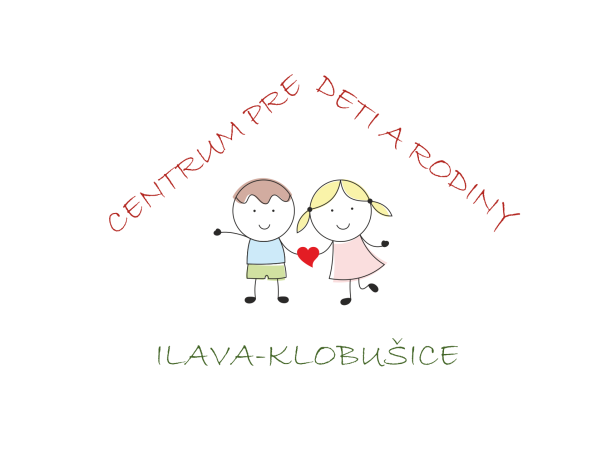 019 01  IlavaVýročná správarok 2020              ____________________________________________+421905691947, e-mail: riaditel.ilavaklobusice@ded.gov.sk				Základné údajeNázov CDR: Centrum pre deti a rodiny Ilava - KlobušiceAdresa: M. Nešpora 104/16, 019 01 IlavaPočet zamestnancov: 41Počet detí /kapacita/: 58Priestorové usporiadanie: 1 KB + 1 RD + 7 garzóniek pre sk. mladých dospelýchPočet skupín a zloženie: 4 samostatne usporiadané skupiny, 1 skupina MD, 5 PNRMeno riaditeľa: Mgr. Pagáčová AnnaKontakt:  +421905691947,  riaditel.ilavaklobusice@ded.gov.skStratégia CDR Ilava - KlobušiceRozvíjať vlastných zamestnancov sústavným vzdelávanímHumanizácia výchovy a podmienok v práci s dieťaťom a jeho rodinouPráca s rodinou, sprevádzanie rodiny, ambulantná a terénna práca s rodinouPrizývanie k spolupráci odbornú verejnosťVytváranie rodinných podmienok pre život dieťaťa, jeho rozvoj a samostatnosťPráca s mladými dospelými v programe osamostatňovania saRozvíjame vlastných zamestnancovPlán vzdelávania zamestnancov na rok 2020, zaradených 41 zamestnancovPlán kontinuálneho vzdelávania na rok 2020, zaradení zamestnanci CDR nasledovne:Kvalifikačné vzdelávanie – 4 zamestnanciAktualizačné vzdelávanie – 3 zamestnanciAdaptačné vzdelávanie – 3 zamestnanciŠpecializačné vzdelávanie – 1 zamestnanecVlastné aktualizačné vzdelávanie v rámci CDR a Fóra RaZ – ostatní zamestnanci CDRPlán supervízie na rok 2020, zaradených 35 zamestnancovVýška finančných prostriedkov za rok 2020 na supervíziu 1 323,- EUR, počet hodín 42Individuálna supervízia počet hodín 21.Skupinová supervízia počet hodín 21.Výška FP na vzdelávanie celkovo za rok 2020 = 1 916,40 EURV roku 2020 boli za CDR Ilava-Klobušice realizované nasledovné vzdelávacie aktivity: 16.-17.01. 2020 pracovné stretnutie riaditeľov CDR v hoteli Čertov, Lazy pod Makytou s programom konzultácií k aplikácii novely zákona č. 305/2005 Z.z. 27. 01. 2020 účasť p. riaditeľky a špeciálnej pedagogičky CDR na pracovnom stretnutí na Ústredí PSVaR Bratislava ohľadom problematiky detí s poruchami správania05. 02. 2020 účasť predsedu sekcie vychovávateľov nášho centra na prvom krajskom zasadnutí predsedov sekcie vychovávateľov v CDR Púchov na tému „Špecifické vývinové poruchy dieťaťa v učení a správaní“12. 02. 2020 sa mzdová účtovníčka zúčastnila seminára na tému „Aktuality v mzdovej učtárni od 1.1.2020 a ročné zúčtovanie“ v Žiline 20. 02. 2020 účasť pracovníčkou ekonomického úseku na pracovnom stretnutí ku konsolidácii za rok 2019 na Ústredí PSVaR v BratislavePNR sa zúčastnili vzdelávacieho školenia „Dotykovej terapie“ v CDR Ilava-Klobušice3.- 4.6.2020 pracovné stretnutie p. riaditeľky  vo Zvolene k IN 011/2017, 005/2019 a plán aktivít CDR po zrušení núdzového stavu v súvislosti s pandémiou COVID-19Videokurzu „odmeňovanie zamestnancov vo verejnej správe 2020“ sa zúčastnila online p. Pagáčová D.25. 06. 2020 metodické stretnutie pomocných vychovávateľov v Liptovskom Hrádku, ktorého sa zúčastnila p. HorečnáProjekt „Rytieri zocelení Koronou“ zabezpečili vzdelávanie pedagogických zamestnancov v oblasti finančnej gramotnosti a výchovy k podnikaniu v roku 2020 na Súkromnej ZŠ v Novej Dubnici, ktorého sa zúčastnili Mgr. Mateičková a PhDr. PongrácPracovná porada pre riaditeľov v CDR v Piešťanoch, účasť Mgr. PagáčováMultidisciplinárne vzdelávanie v rámci NP „Podpora ochrany detí pred násilím“ na tému „Rovesnícke násilie“ v Trenčíne, účasť psychologička zariadenia a špeciálna pedagogička v dňoch 1.-2.7.2020Konferencia sociálnych pracovníkov vo Svite 30.-31.7.2020, účasť 1 sociálna pracovníčka CD15.12.2020 ukončenie projektu „Rytieri zocelení koronou“ – vzdelávací projekt, odovzdaním diplomu pre centrum za účasťV mesiaci december sa zúčastnila psychologička zariadenia on-line vzdelávania na tému „Asistovaný kontakt“ V priebehu mesiaca december on-line vzdelávanie pre zamestnancov výchovného a sociálneho úseku pod názvom grooming Zapájame rodinyAnalýza odchodu detí z CDR:Sanácia, odchod do rodiny 1 dieťaNRS – pestúnska starostlivosť 3 detiIné, premiestnenie 1 dieťaťa do RC rozhodnutím súduDospelosť, 4 detiVýška FP 631 – na návštevy do rodiny:Počas roka 2020 boli realizované návštevy do rodín vo výške 1 354,- EUR.Oblasť sociálnej práce s rodinou dieťaťa:CDR organizuje pre každé dieťa prípadové konferencie s následným stanovením si plánu sociálnej práce s dieťaťom za účasti príslušného ÚPSVaR, obecného úradu, matky, otca, širšej rodiny, zástupcov školského zariadenia, príp. iných inštitúcií. Dieťa je vždy prítomné na tomto stretnutí, ktoré organizujeme buď v CDR, v komunitných centrách, v mieste jeho trvalého pobytu v priestoroch mestských alebo obecných úradov príp. na príslušnom ÚPSVaR. Osvedčilo sa nám vycestovať s dieťaťom do terénu, kedy využívame i dlhšie osobné stretnutia dieťaťa s rodinou, prípadne prešetrenie bytových podmienok v rodine. Z dôvodu núdzového stavu a lock downu nariadeného vládou SR prípadové konferencie boli čiastočne obmedzené.Cieľom prípadových konferencií je buď sanácia rodinného prostredia, po 15. roku veku sa u detí zameriavame na prípravu na osamostatnenie sa, hľadáme pre deti adekvátne formy NRS. Z celkového počtu detí bolo 7 detí zaradených v zozname detí, ktorým treba sprostredkovať NRS. CDR povoľuje návštevy detí rodičom, starým rodičom, dospelým súrodencom, príp. blízkym osobám dieťaťa počas víkendov, prázdnin do ich domácnosti a zároveň vypláca príspevok na stravu vo výške stravnej jednotky na dieťa na počet dní mimo zariadenie. Počas epidemiologickej situácie, núdzového stavu boli návštevy detí povolené len najbližším osobám na 1 hodinu v areáli CDR s preukázaním sa o negatívnom teste na COVID-19. Taktiež pobyty v rodinách boli uskutočňované za prísnych podmienok stanovených CDR. Počas núdzového stavu pre kontakt s rodinou využívame i iné technické formy kontaktov na diaľku a to videohovory s blízkou rodinou, telefonické hovory detí so sociálnou pracovníčkou, dôležité informácie sú poskytované i e-mailovou formou a to hlavne kurátorom detí na príslušné ÚPSVaR príp. na obecné či mestské úrady a školské zariadenia.                     Prizývame k spolupráci odbornú verejnosťŠírenie dobrého mena (príspevky, publikačná činnosť)CDR má vytvorenú vlastnú webovú stránku s aktuálnymi informáciami o dianí a aktivitách detí v našom centre i mimo centra. Prezentácia CDR v regionálnej tlači zameraná na spoluprácu centra s Mestským zastupiteľstvom Dubnica nad Váhom, Ilava, Považská Bystrica a OÚ Ladce.On-lline mikulášsky koncrt pre deti z CDR Ilava-Klobušice v Košeckom Podhradí + výťažok koncertu venovaný deťom CDR – prezentácia rádiom ImpulzAutogramiáda hokejistov HK Dukla Trenčín + finančná podpora, príspevok uverejnený na facebook stránke hokejového klubuMesto Ilava vyhlásilo súťaž o najkrajšieho svetlonosa a najkrajšiu jesennú dekoráciu, do ktorej sme sa zapojili a vystavili v DK Ilava svojich svetlonosov, uverejnenie v regionálnej TV Celoslovenské športové hry so SZZP /zdravotne postihnuté osoby/ v Košeckom Podhradí, priebeh športových hier uverejnený v TSKZapojenie detí do projektu “Auto očami deti” nadáciou Volkswagen Slovakia, výhra 1000,- EUR na vybavenie spoločenskej miestnosti detí Satelitu LadceOrganizované aktivity v CDR a mimo CDR Činnosť zameraná na športové aktivity:Jednou z priorít vychovávateľov pri práci s deťmi v našom centre je učiť deti zdravému životnému štýlu, zlepšovanie fyzickej kondície a aktívnemu využívaniu voľného času, pokiaľ možno aj mimo areál CDR. Toto zároveň prispieva aj ku kontaktom našich detí s miestnymi ľuďmi a tým aj ku ich socializácii a začleňovaniu sa do spoločnosti. Jednou z takýchto aktivít sú podujatia miestnych turistických organizácii, na ktorých sa snažíme pravidelne zúčastňovať a takisto plánované aktivity vychovávateľov v centre. Zameriavame sa hlavne na náš región a bližšie okolie. 15. 01. 2020 autogramiáda hokejistov HK Dukla Trenčín v našom centre, hokejisti obdarovali všetky naše deti balíčkami a prezentami HK a taktiež odovzdali pre naše zariadenie finančný dar 1 200,- EUR 25. 02. 2020 turistická akcia sociálnej pracovníčky a psychologičky zariadenia s mladými dospelými a deťmi CDR do Vysokých Tatier, návšteva Hrebienka a prehliadka Ľadového domu, katedrály Notre-Dame, turstická prechádzka okolo Štrbského Plesa25. 02. 2020 návšteva farmy v Trenčianskej Závade, výstup na rozhľadňu s výhľadom na okolitú prírodu, na spiatočnej ceste návšteva obchodného domu26. 02. 2020 športové vyžitie detí spojené so zdravou súťažou v Bowlingu Ilava28. 02. 2020 taktiež športové vyžitie detí zo Satelitu Ladce – bowling Ilava 12. 06. 2020 turistický výstup na hrad Uhrovec + obed v pizzérii p. Janáča, kde jeden náš chovanec bigáduje a odchádza z CDR po 18.roku veku pracovať do tejto pizzérie „La maňana“Počas letných prázdnin sa deti venovali športovej činnosti, navštevovali športoviská v Dubnici nad Váhom, detská džungľa „Cupi-Lupi“ v Dubnici nad Váhom, návšteva boulingu v Ilave, v Novej Dubnici, turistická vychádzka na letisko Slávnica, na pútnické miesto „Butkov“ Ladce, venovali sa cykloturistike, navštívili Ranč – Gazdovstvo Uhliská, turistika spojená s opekačkou v KošeciProjekt Pohár Karola Poláka 2020, futbalové zápasy, poriadané 25. 09. 2020 v Senci, účasť našich chlapcov futbalistov, postup sme nezískaliŠportové aktivity v II. vlne pandémie mohli deti a vychovávatelia organizovať iba v rámci nášho lesoparku.Kultúrno-umelecká a relaxačná činnosť a iné aktivity:Výlet s deťmi Satelitu Ladce do kúpeľného mesta Trenčianske Teplice, prehliadka kúpeľného parku, kŕmenie kačíc /2x/Výlet s deťmi zo Satelitu Ladce „vlakom do Žiliny“, prehliadka Masarykového námestia, návšteva obchodného centraTaktiež výlet detí zo Satelitu na Mojtín, spojené s prehliadkou miestneho kostola, kalvárie, návšteva bývalej kolegyne, ktorá má chov exotických vtákov a nakoniec prehliadka Slatinského vrtu vody 27. 06. 2020 výlet detí do Trenčianskych Teplíc, prehliadka parku, stromodomu, kŕmenie kačíc, zastavenie sa na zmrzline na námestí a kúpenie si kúpeľných oblátokPočas letných prázdnin deti navštívili Welness centrum AQUA „Športcentrum Púchov“,  časté návštevy letného kúpaliska v Novej Dubnici27. 02. 2020 návšteva filmového predstavenia „Ľadová sezóna 3“ v kine Lastovička Dubnica n/V.13. 06. 2020 návšteva filmového predstavenia, detský animovaný film „Moesly“Počas letných prázdnin deti navštívili predstavenie cirkusu „Aleš“ v Dubnici nad Váhom, návšteva kúpeľného mesta Nimnica, Trenčianske Teplice, námestie Považská Bystrica, koliba Papradno, celodenný výlet do Piešťan, ostrov Trenčín, kúpeľné mesto Bojnice, výstup na vyhliadkovú vežu, zastávka v Čičmanoch,  člnkovanie v Košeckom Podhradí pri reštaurácii Hubert, návšteva filmového predstavenia Dubnica n/V., sklárskeho múzea a parku so zoo „Hunty Fish“ v Lednických Rovniach, zúčastnili sa na slávnostnom otvorení detského ihriska v KlobušiciachCelodenný výlet Goergyho tunel a zastavenie sa na „strede Európy“O.z. „Pohľad zo sedla“ Košeca-Nozdrovice /telesne postihnutí seniori/ poriadal celoslovenské športové hry v Košeckom Podhradí, ktorej sme sa zúčastnili s programom jazdectvo a chov koní, vozenie na koni, cvičenie na koni, čistenie a ošetrovanie koní, akcia sa deťom veľmi páčila, taktiež návšteva o.z. v našom areáli – hipoterapia, starostlivosť o koneDeti zo Satelitu Ladce navštívili Uhrovec, akcia spojená i s návštevou bývalého chovanca v pizzérii, kde on pracujeZapojili sme sa do výtvarnej súťaže s názvom „Maľujeme s úsmevom“ poriadaná spoločnosťou „Úsmev ako dar“ na tému „vianoce“ a „ročné obdobia“Taktiež sa deti zo Satelitu Ladce zapojili do súťaže Nadácie Volkswagen Slovakia na tému „Auto očami detí“Spoločné upratovanie priestorov práčovne pre MD spojené s opekačkou v areáli CDR poriadané sociálnou pracovníčkou zariadeniaMesto Ilava vyhlásilo súťaž o najkrajšieho svetlonosa a najkrajšiu jesennú dekoráciu, do ktorej sme sa zapojili a vystavili v DK Ilava svojich svetlonosovZapojili sme sa do 7. ročníka akcie na Slovensku pod názvom „Bubnovačka“, ktorá aj tento rok symbolicky upozorňuje na dôležitosť ochrany detí pred násilím a otvoriť v spoločnosti tému včasnej prevencie6.12. návšteva Mikuláša v centre, organizované mestom IlavaVianočná besiedka sa reálne neuskutočnila, avšak deti svoj pripravovaný program natočili na CD, v rámci ročníkového projektu v spolupráci so študentmi 3. ročníka Gymnázia Dubnica n/V., ktoré bolo darované spolu s kalendárom na rok 2021 našim sponzorom Všetky ostatné aktivity počas I. a II. vlny koronavírusu t.j. vyhlásenia núdzového stavu – obmedzený pohyb detí - boli zamerané len v areáli zariadenia /bicyklovanie sa po parku, futbal, menšie deti pohyb po parku na odrážadlách, korčuľovanie sa na kolieskových korčuliach, kresba na asfalt, úprava parku, hrabanie, zber konárov, úprava terénu od snehu, v Satelite Ladce taktiež úprava dvora, strihanie krovín a stromkov, sadenie, beh a rôzne iné súťaže detí/.Po uvoľnení opatrení počas I. vlny voľnočasové aktivity realizované počas letných prázdnin, avšak nastávajúca II. vlna pandémie Covid-19 nás opätovne obmedzuje v návštevách, pobytoch a celkovo pohyb detí je obmedzený iba v areáli zariadenia, deti v PR sú taktiež od CDR izolované, kontakt s nimi sa udržuje iba prostredníctvom video hovorov.Sponzorstvo a projekty:Finančný dar od hokejistov HK Dukla Trenčín vo výške 1 200,- EUR31. 01. 2020 p. Ing. Miroslav Sagan z firmy ENICS Nová Dubnica daroval deťom 5 počítačov. Ktoré sme umiestnili a zapojili deťom na skupiny19. 03. 2020 zamestnaňkyna Mestského úradu a dobrovoľníčky Mesta Ilava ušili pre naše zariadenie rúška. Pani riaditeľke ich odovzdal p. primátor mesta s p. Rieckou24. 03. 2020 darovala deťom zariadenia p. Martina Belanová z Dúlova rúška Zapojenie sa do projektu „milý ježišku – koronavírus“Lavante Dubnica n/V. darovali deťom veľkonočné sladkostiKvetinárstvo Guru – Milan Danihel venoval deťom balíčky k MDDTSS Group Dubnica n/V. taktiež darovali deťom balíčky k MDD + výpočtovú technikuCukrárenská výroba Kašiar z Dubnice n/V darovali deťom Dortu k MDDSponzorsky darovaný obed a občerstvenie pre deti a doprovod v pizzérii Uhrovec „La maňana“Projekt „Rytieri zocelení Koronou“ zabezpečili vzdelávanie pedagogických zamestnancov v oblasti finančnej gramotnosti a výchovy k podnikaniu v roku 2020 na Súkromnej ZŠ v Novej Dubnici, ktorého sa zúčastnili Mgr. Mateičková a PhDr. PongrácTradičný vianočný projekt Nadácie Wolkswagen Slovakia na tému „Auto očami detí“, do ktorého sa zapojili deti zo Satelitu LadceProjekt Pohár Karola Poláka 2020, futbalové zápasy, poriadané 25. 09. 2020 v Senci, účasť našich chlapcov futbalistov, postup sme nezískaliSpolupráca s o.z. PRO VIDA na výskume zameranom na meranie dopadu programov BUDDY, za naše CDR prihlásených 20 detíNárodný projekt „Podpora ochrany detí pred násilím“ – multidisciplinárne vzdelávanie na tému „Rovesnícke násilie“ ktorého sa zúčastnili 2 zamestnanci CDRV rámci projektu „Rytieri zocelení  koronou“ bola organizovaná súťaž pre všetky deti z CDR s názvom „Kam by si investoval 100 EUR“, víťazom súťaže sa sala Danka Kováčová, ktorá by danú sumu investovala na kúpu kaderníckych potrieb20 detí od 11 rokov z nášho CDR sa zapojilo v rámci spolupráce na výskume zameranom na meranie dopadu programu BUDDYSlovenská katolícka charita Bratislava darovala centru výpočtovú techniku, školské a domáce potrebyRIMC Motýlik Pruské zrealizoval zbierku detského oblečenia, dojčenského oblečenia a doplnkovČervený kríž Plevník taktiež uskutočnil zbierku ošatenia a sladkostí /mikulášske sladkosti/TSS Group Dubnica – obdaroval deti mikulášskymi balíčkami a zbierkou ošateniaDeti zo Satelitu Ladce boli obdarovaní vianočnými darčekmi p. Mojtovou a priaznivcamiObec Košecké Podhradie p. Gabika Šurcová, Rasťo a Pavol Čepákovci zorganizovali on-line koncert pre naše centrum, „Mikulášska zbierka“ vo výške 1 414,12 EURYURA Corporation Slovakia, s.r.o. Lednické Rovne darovalo centru finančný dar a mikulášske balíčky pre detiKvetinárstvo Guru Dubnica darovalo deťom mikulášske balíčkyNemenovaná osoba darovala deťom mikulášske balíčky zo svojho ovocného saduMO SR darovalo deťom mikulášske balíčky, naše deti vytvorili pre ministerstvo obrany krásne vianočné pozdravyMajiteľ firmy ELMAR p. Martin Šmotlák daroval centru finančný dar a podporil konkrétne dvoch chlapcov zariadeniaFirma Matador Dubnica venovala deťom vianočné darčekyTaktiež IBM Bratislava p. Szabolcs Csanadi venovali deťom vianočné darčekyO.z. Fantázia detí, ktoré organizujú pre naše deti tábory, zimný tábor sa neuskutočnil z dôvodu pandémie, priniesol deťom, ktoré sa mali zúčastniť tohto tábora, darčekyP. Soňa Ondrejičková zorganizovala vianočnú zbierku pre naše deti /naša ulica je výnimočná/ „Každá maličkosť sa počíta“Študenti 3. ročníka Gymnázia Dubnica nad Váhom v rámci ročníkového projektu zapojili naše centrum do projektu na tému „Čo rád robím s blízkou osobou, výroba nástenného kalendára obohatený kresbami našich detí, taktiež zorganizovali zbierku ošateniaDeti zo Satelitu Ladce boli obdarovaní vianočnými darčekmi p. Mojtovou a priaznivcamiVytvárame rodinné podmienky pre rozvoj a samostatnosť dieťaťaŠkoly – počet detí k 31. 12. 2020 – 41 detí, výška FP 1 986,- EURZáujmová činnosť – počas pandémie realizované aktivity v rámci zariadenia, výška FP 250,- EURPočet detí navštevujúcich rodinu 29, výška FP na stravné v rodine za    rok 2020 je 5 066,35 EUR. Letný tábor :výška FP: 4 788,- EUR z rozpočtu CDRKlobušice, 31.03.2021Vypracovala: Pagáčová Oľga	    	             Schválila:  Mgr. Pagáčová Anna		  sociálna pracovníčka				riaditeľka CDR